 Дистанционное занятие по математике по сказке «Три медведя» вторая младшая группа.Тема «Сравнение по величине и длине. Цели:  Закрепить понятие — большой, маленький, длинный , короткий, широкий , узкий. Дать понятие — средний. Задачи:Учить сравнивать отображать в речи результат сравнения Побуждать   детей правильно обозначать качества предметов словами — большой,  маленький или средний.Продолжать учить детей называть основные цвета — красный, синий, жёлтый, зелёный.Продолжать учить называть геометрические фигуры — круг, квадрат, прямоугольник,  треугольник.Слайд 1.Здравствуйте ребята. Сегодня мы с вами отправимся в путешествие в лес. Не в простой  лес, а в сказочный лес. Слайд 2.Посмотрите, к нам в гости пришла девочка Маша. Маша мне рассказала, что однажды прогуливаясь в лесу, нашла домик и решила в него зайти  и увидела в нем столько интересного, но не смогла узнать, кто же живёт в этом домике. Маша просит нас помочь ей разгадать загадку кто же живёт в этом домике.  И сейчас она нас проведёт к домику. 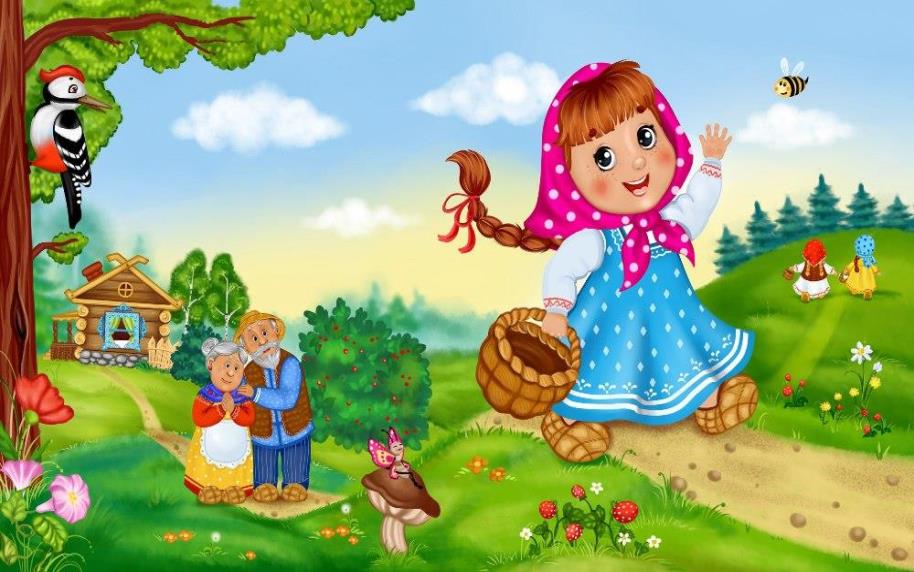 Слайд 3.Но сначала  нам нужно выбрать тропинку.             	По какой тропинке мы с вами пойдём?  По узкой  или по широкой?	Давайте посмотрим внимательно, какая тропинка ведёт в лес, а какая к холмам?    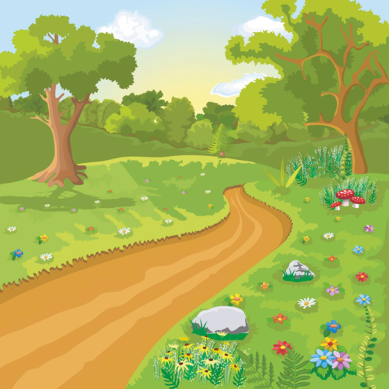 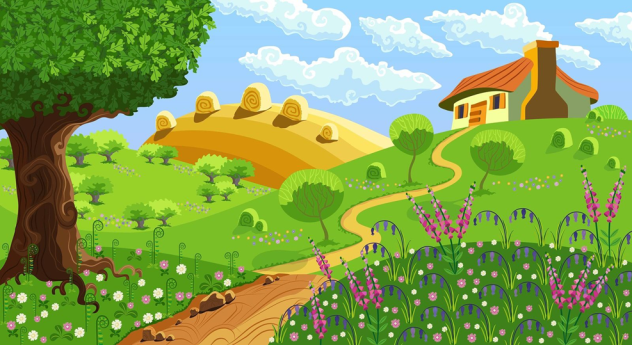 Что бы нам узнать, какая нам нужна тропинка, давайте посмотрим на наши ленточки.Слайд 4Ребята посмотрите у  нас с вами две ленточки одна красная другая зелёная, одна широкая другая узкая. Нам с вами нужно узнать какая ленточка узкая, и какая широкая.Давайте  возьмём с вами красную ленточку  и ровно по верхнему краю как на картинке положим на зелёную  ленточку. Посмотрите на картинку, и скажите, у вас так же получилось? Молодцы. 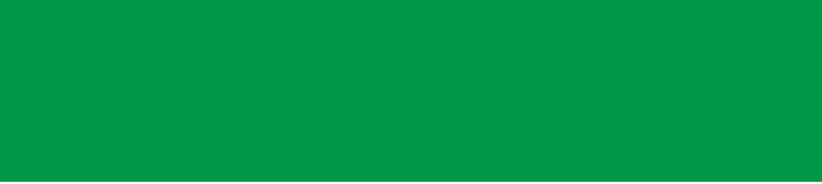 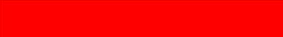 Слайд 5 А теперь возвращаемся к  нашим тропинкам. И мы с Вами уже знаем, какого цвета тропинка ведёт нас в лес — зелёная. А зелёная тропинка широкая или узкая — широкая. Молодцы. Слайд 6Посмотрите мы с вами дошли до того самого домика.  Давайте войдём внутрь и посмотрим, что там.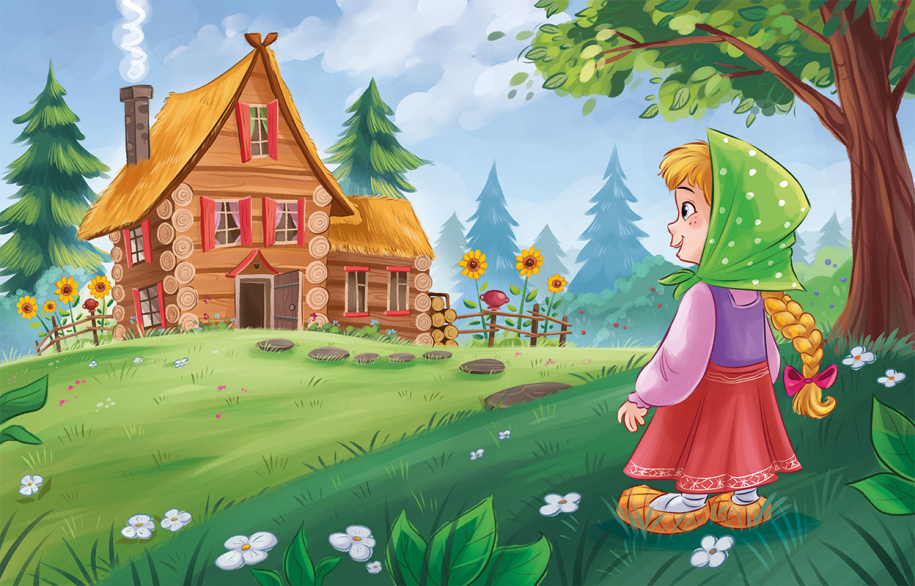 Слайд 7что мы с вами видим в комнатке. Дети по очереди описывают  предметы, называя их отличительные качества, Стул, чашка, ложка — большой, маленький.Воспитатель  — даёт понятие средний. 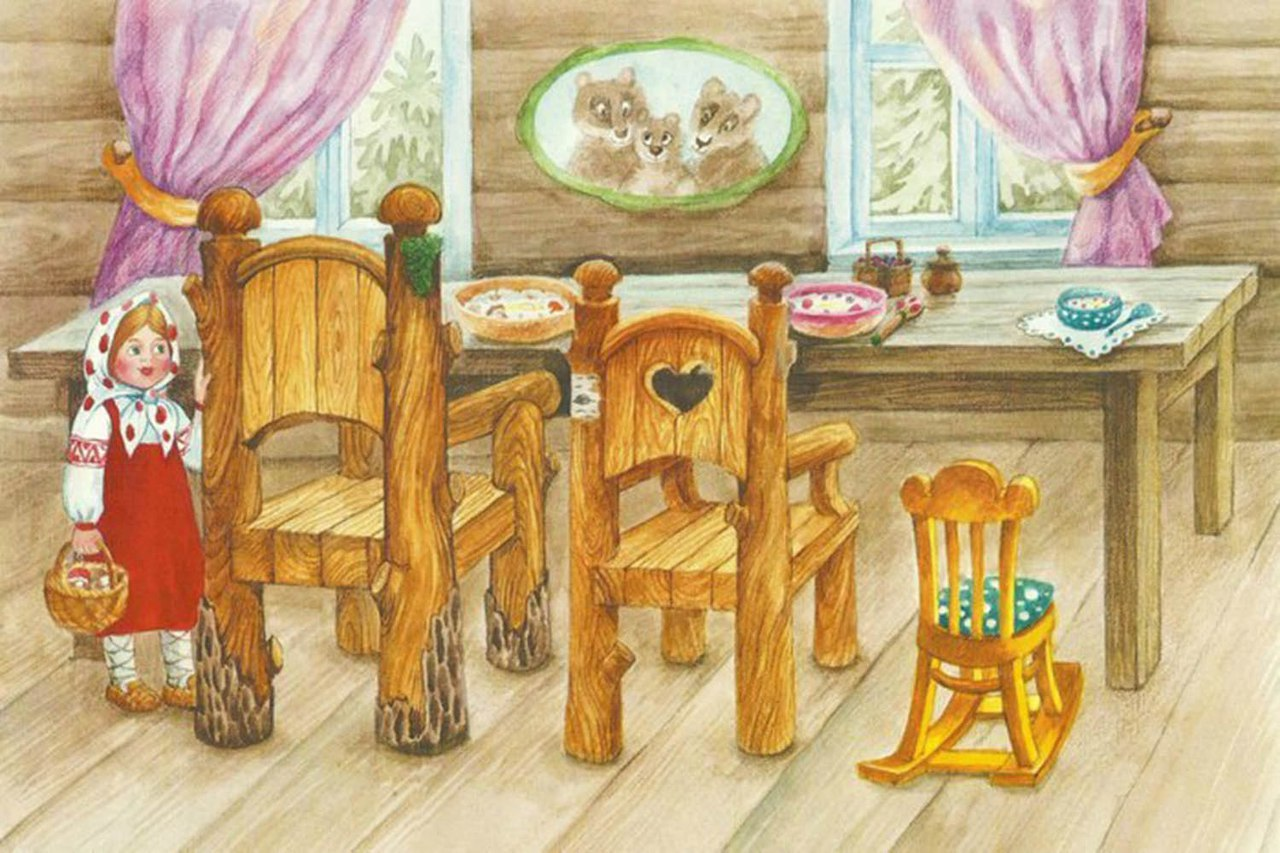 Слайд 8Рассмотрим с вами посуду на столе. Есть большая чашка, и есть, маленькая.Посмотрите, а это чашка средняя.	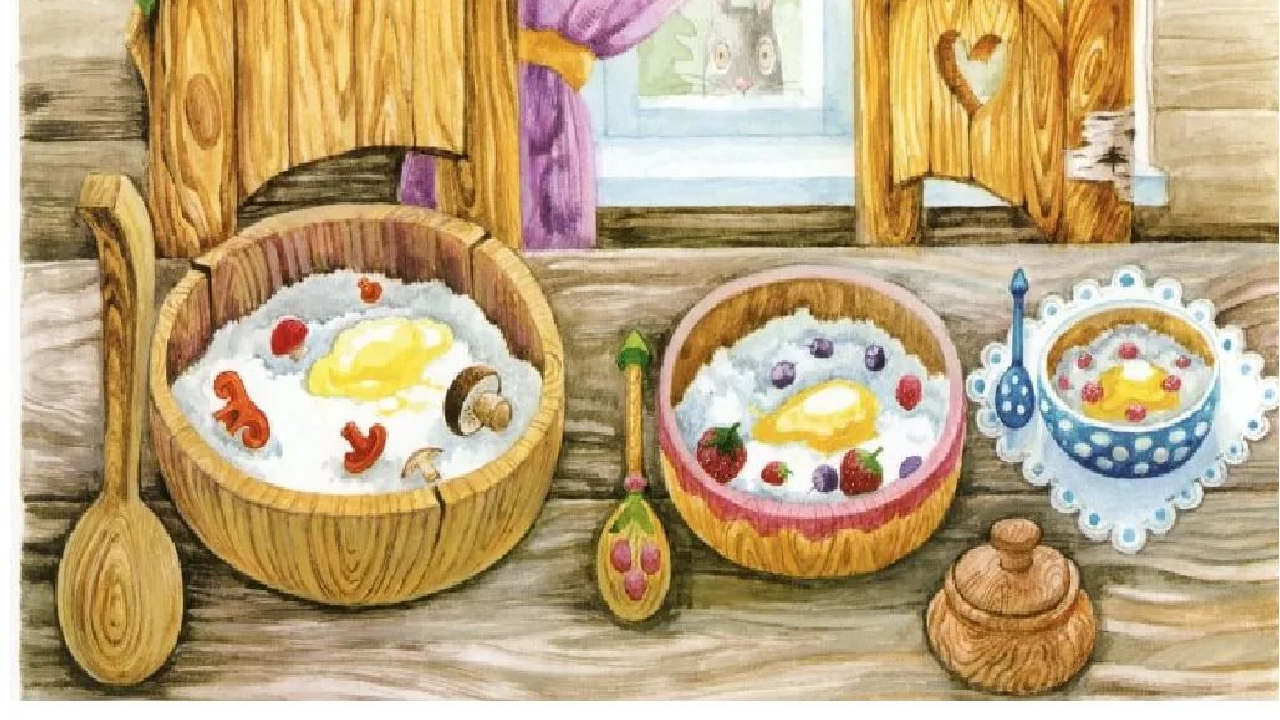 Слайд 9Ребята посмотрите у вас есть кружочки жёлтый синий и зелёный давайте сравним какой самый большой какой средний и какой маленький. Дети сравнивают  методом наложения, отвечают на вопрос.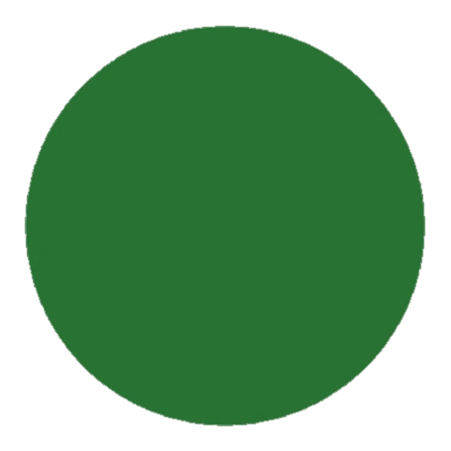 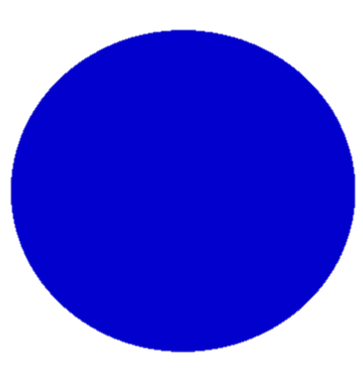 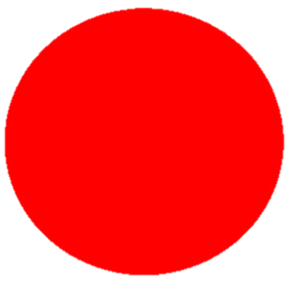 Молодцы!Слайд 10Маша приглашает нас в следующую комнату.  Посмотрите, что мы видим в этой комнате. Дети отвечают на вопрос, по очереди называя и описывая предметы называя их отличительные качества. 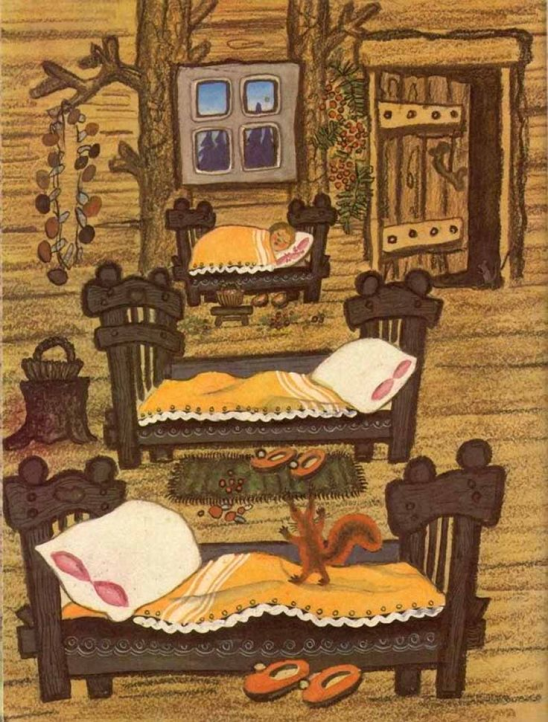 Сравниваем заранее подготовленные прямоугольники методом наложения как показано на слайде.Слайд 11Давайте поиграем с мишкой  - Какая фигура пропала.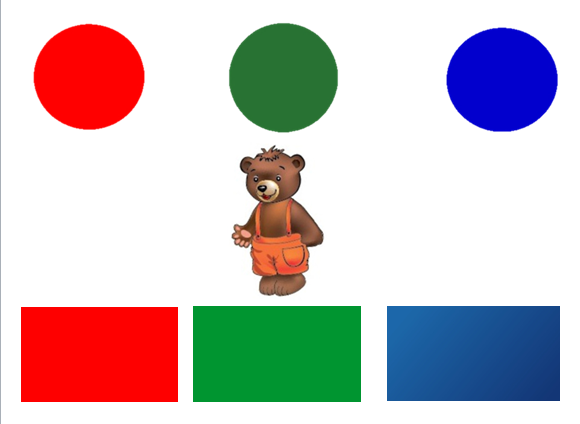 Слайд 12Посмотрите внимательно на обе комнаты. Ребята как вы думаете кто живёт в этом доме ? В какую сказку мы с вами попали?Дети отвечают хором . Молодцы. Папа - Михаил ИвановичМама - Настасья ПетровнаМишутка 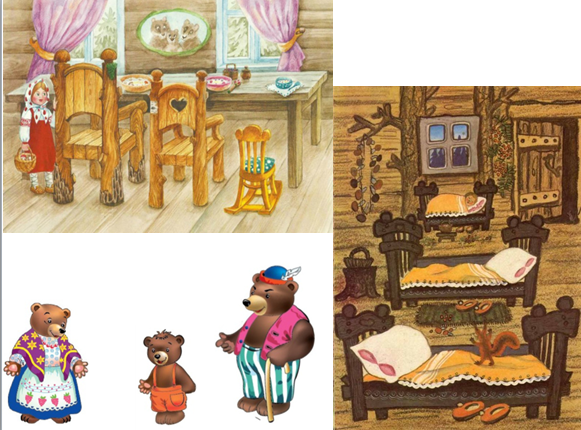 Слайд 13А теперь давайте немного с вами поиграем. Поможем медведям найти свои стульчики.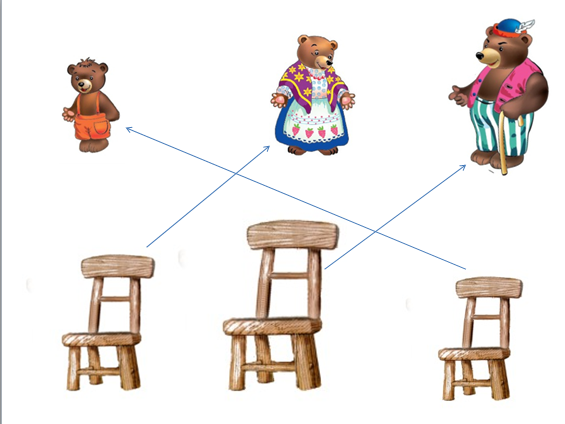 Молодцы. А мы с вами  давайте вспомним в чьём домике мы сегодня с вами оказались.? 	Назовите мне кто большой медведь кто средний кто маленький.Молодцы. Кукла Маша говорит нам спасибо и прощается с нами. И мы тоже прощаемся и приглашаем ещё к нам в гости . 